KLASA:400-08/20-01/01URBROJ:2113/03-03-20-4Stubičke Toplice, 31.03.2020.Na temelju članka 117. st. 1. Zakona o socijalnoj skrbi (Nar. nov. br. 157/13, 152/14, 99/15, 52/16, 16/17, 130/17 i 98/19) i članka 46. st. 2. t. 3. Statuta Općine Stubičke Toplice (Službeni glasnik Krapinsko-zagorske županije br. 16/09, 9/13 i 15/18), Općinski načelnik utvrđuje prijedlogODLUKE O IZVRŠENJU  SOCIJALNOG PROGRAMAOPĆINE STUBIČKE TOPLICE ZA 2019. GODINUI.Općina Stubičke Toplice drugom izmjenom proračunu za 2019. godinu osigurava sredstva za potrebe socijalne skrbi u iznosu  od  469.950,00 kuna, a u 2019. godini izvršeno je 446.090,09 kn ili 94,92% od plana.	Ovim Socijalnim programom, u okviru osiguranih sredstava, utvrđuju se prava utvrđena Zakonom o socijalnoj skrbi i druga prava i pomoći za osobe sa prebivalištem na području Općine Stubičke Toplice.II.Socijalnim programom za 2019. godinu raspoređuju se financijska sredstva koja se planiraju radi ostvarivanja prava sukladno Odluci o kriterijima za raspodjelu sredstava za potrebe socijalne skrbi (Službeni glasnik Krapinsko-zagorske županije br. 11/12, 2/14, 41/17 i 52A/18), Zakonu o socijalnoj skrbi (Nar. nov. br. 157/13, 152/14, 99/15, 52/16, 16/17 i 130/17 i 98/19), Zakonu o odgoju i obrazovanju u osnovnoj i srednjoj školi (Nar. nov. br. 87/08, 86/09, 92/10, 105/10, 90/11, 5/12, 16/12, 86/12, 94/13, 152/14, 07/17, 68/18 i 98/19), Zakonu o Crvenom križu (Nar. nov. br. 71/10), Pravilniku o financiranju javnih potreba Općine Stubičke Toplice (Službeni glasnik Krapinsko-zagorske županije br. 23/15).	Izvori sredstava za financiranje aktivnosti koje obuhvaća socijalni program je proračun Općine – opći prihodi i primici te tekuće pomoći iz proračuna Krapinsko-zagorske županije.  III.IV.Prijedlog Odluke o izvršenju socijalnog programa Općine Stubičke Toplice za 2019. godinu upućuje se Općinskom vijeću na donošenje.                     Općinski načelnik                        Josip Beljak, dipl.ing. agr.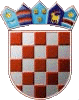 REPUBLIKA HRVATSKAKRAPINSKO-ZAGORSKA ŽUPANIJAOPĆINA STUBIČKE TOPLICENAČELNIKRedni brojOblik socijalne pomoćiStavka u proračunu2. Izmjena plana za 2019. godinu (kn)Izvršenje 31.12.2019. (kn)Naknada za troškove stanovanja i jednokratna naknadaA10700123.300,0010.099,62Troškovi ogrjevaA10700112.350,0012.350,00Jednokratna novčana pomoć za novorođeno dijeteA10700845.000,0040.500,00Pomoć u obiteljskim paketimaA1070064.000,002.984,91Jednokratna naknada za pogrebne troškoveA1070050,000,00Prehrana u školskoj kuhinjiA1070048.700,008.675,00Stipendije učenicima i studentimaA107003175.100,00173.099,24Sufinanciranje troškova prijevoza učenika i studenataA10700992.000,0088.712,15      9.Prijevoz pokojnikaA1070131.400,001.375,0010.Sufinanciranje rada Crvenog križaA10710137.900,0037.853,44    11.Sufinanciranje programa i projekata udruga i ostalih organizacija civilnog društva u području socijalne skrbiA10740139.000,0039.000,0012.Smještaj učenika srednjih škola u učeničke domoveA10701223.800,0024.280,0013.Ostale naknade građanima i kućanstvimaA1070157.400,007.160,73UKUPNO:469.950,00446.090,09